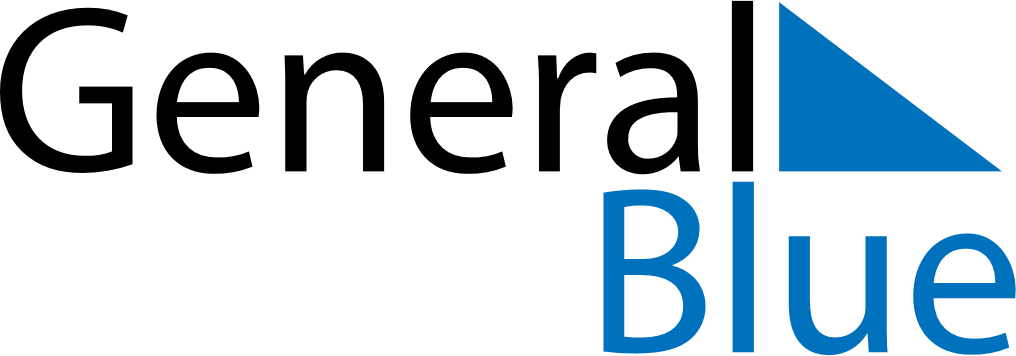 July 2020July 2020July 2020TurkeyTurkeySundayMondayTuesdayWednesdayThursdayFridaySaturday123456789101112131415161718Democracy and National Unity Day19202122232425262728293031Feast of the Sacrifice (Eid al-Adha)